Current Events News Quiz				Name __________________________1.	Gov. Jerry Brown on April 1 ordered mandatory water use reductions for the first time in _________ history, saying the state’s four-year drought had reached near-crisis proportions after a winter of record-low snowfalls. Arizona’sCalifornia’sNevada’sTexas’2.	In a dramatic conclusion to what has been described as the largest _________ scandal in the nation’s history, a jury in Atlanta on April 1 convicted 11 educators for their roles in a scandal that tarnished a major school district’s reputation and raised broader questions about the role of high-stakes testing in American schools. cheatingchild abuseembezzlementmoney laundering3.	Somali militants burst into a university in eastern _________ on April 2 and killed nearly 150 students in the worst terrorist attack since the 1998 bombing of the United States Embassy here, laying bare the nation’s continuing vulnerability after years of battling Islamist extremism. EthiopiaKenyaSomaliaSouth Sudan4.	 Iran and the United States, along with five other world powers, announced on April 2 a surprisingly specific and comprehensive understanding on limiting Tehran’s _________ for the next 15 years, though they left several specific issues to a final agreement in June. carbon emissionseconomic sanctionshuman rights abusesnuclear program5.	A white police officer in _________ was charged with murder on April 7 after a video surfaced showing him shooting in the back and killing an apparently unarmed black man while the man ran away. ClevelandFerguson, Mo.Los AngelesNorth Charleston, S.C.6.	On April 8, a federal jury in Boston declared _________ guilty on all 30 counts in the 2013 bombings at the Boston Marathon, the worst terrorist attack on American soil since Sept. 11, 2001. Dzhokhar TsarnaevOmar HammamiTamerlan TsarnaevTimothy McVeigh7.	 President Obama and _________ met in Panama on April 11 in the first face-to-face discussion between the leaders of the two countries in a half-century. President Hassan Rouhani of IranKim Jong-un, leader of North Korea,President Raúl Castro of CubaPresident Vladimir Putin of Russia8.	In the last week, all of the following EXCEPT _________ have announced that they are running for their party’s 2016 presidential nomination. Hillary ClintonRand PaulRon PaulMarco Rubio9.	On April 13, four former _________ security contractors were sentenced to long prison terms for killing 14 unarmed Iraqis in 2007 in what prosecutors called a wartime atrocity. That gruesome moment in the Iraq war highlighted America’s reliance on private contractors to maintain security in combat zones. BlackbriarBlackwaterOutcomeTreadstone10.	Three of the sports-related articles below appeared recently in The Times. One is from the satirical paper The Onion. Which one is the fake news story? As Baseball Returns for Opening Day, Runs Don’t FollowDuke Defeats Wisconsin to Win N.C.A.A. Men’s Basketball ChampionshipN.F.L. Launches New Campaign Warning Players About Long-Term Risks of RetirementIn Record Fashion, Jordan Spieth Captures the Masters’ Green JacketCurrent Events News Quiz				Name __________________________1.	Gov. Jerry Brown on April 1 ordered mandatory water use reductions for the first time in _________ history, saying the state’s four-year drought had reached near-crisis proportions after a winter of record-low snowfalls. Arizona’sCalifornia’sNevada’sTexas’Mr. Brown, in an executive order, directed the State Water Resources Control Board to impose a 25 percent reduction on the state’s 400 local water supply agencies, which serve 90 percent of California residents, over the coming year. The agencies will be responsible for coming up with restrictions to cut back on water use and for monitoring compliance. State officials said the order would impose varying degrees of cutbacks on water use across the board — affecting homeowners, farms and other businesses, as well as the maintenance of cemeteries and golf courses. Read “California Imposes First Mandatory Water Restrictions to Deal With Drought,” view this graphic or watch “California's Extreme Drought, Explained” to learn more.2.	In a dramatic conclusion to what has been described as the largest _________ scandal in the nation’s history, a jury in Atlanta on April 1 convicted 11 educators for their roles in a scandal that tarnished a major school district’s reputation and raised broader questions about the role of high-stakes testing in American schools. cheatingchild abuseembezzlementmoney launderingThe jurors convicted 11 of the 12 defendants of racketeering, a felony that carries up to 20 years in prison. The dozen educators who stood trial were indicted in 2013 after years of questions about how Atlanta students had substantially improved their scores on the Criterion-Referenced Competency Test, a standardized examination given throughout Georgia. Prosecutors said the educators participated in a wide-ranging conspiracy to artificially inflate student scores and give a false sense that struggling schools were improving, in order to protect their jobs or win bonuses or favor from their superiors. Read “Atlanta Educators Convicted in School Cheating Scandal” to learn more.3.	Somali militants burst into a university in eastern _________ on April 2 and killed nearly 150 students in the worst terrorist attack since the 1998 bombing of the United States Embassy here, laying bare the nation’s continuing vulnerability after years of battling Islamist extremism. EthiopiaKenyaSomaliaSouth SudanA small group of militants, most likely between four and 10, roved from dorm to dorm, separating Christian from Muslim students and killing the Christians, the authorities said. The Shabab has killed hundreds of Kenyans — on country buses, in churches, in remote coastal towns and inside one of Kenya’s fanciest malls during a devastating siege in 2013 that left 67 people dead and rattled Kenya’s prized image as a cornerstone of stability in this part of Africa. Read “Somali Militants Kill 147 at Kenyan University” to learn more.4.	 Iran and the United States, along with five other world powers, announced on April 2 a surprisingly specific and comprehensive understanding on limiting Tehran’s _________ for the next 15 years, though they left several specific issues to a final agreement in June. carbon emissionseconomic sanctionshuman rights abusesnuclear programAfter two years of negotiations, capped by eight tumultuous days and nights of talks that appeared on the brink of breakdown several times, Secretary of State John Kerry and his Iranian counterpart, Mohammad Javad Zarif, announced the plan, which, if carried out, would keep Iran’s nuclear facilities open under strict production limits, and which holds the potential of reordering America’s relationship with a country that has been an avowed adversary for 35 years. Read “Iran Agrees to Detailed Nuclear Outline, First Step Toward a Wider Deal” to learn more.5.	A white police officer in _________ was charged with murder on April 7 after a video surfaced showing him shooting in the back and killing an apparently unarmed black man while the man ran away. ClevelandFerguson, Mo.Los AngelesNorth Charleston, S.C.The officer, Michael T. Slager, 33, said he had feared for his life because the man had taken his stun gun in a scuffle after a traffic stop on April 4. A video, however, shows the officer firing eight times as the man, Walter L. Scott, 50, fled. Read “South Carolina Officer Is Charged With Murder of Walter Scott” and “After 8 Shots in North Charleston, Michael Slager Becomes an Officer Scorned” to learn more.6.	On April 8, a federal jury in Boston declared _________ guilty on all 30 counts in the 2013 bombings at the Boston Marathon, the worst terrorist attack on American soil since Sept. 11, 2001. Dzhokhar TsarnaevOmar HammamiTamerlan TsarnaevTimothy McVeighThe verdicts set the stage for a second, more contentious phase of the trial, in which the same jury will decide whether to sentence Mr. Tsarnaev, 21, to life in prison or death. Read “Dzhokhar Tsarnaev Is Guilty on All 30 Counts in Boston Marathon Bombing” to learn more.7.	 President Obama and _________ met in Panama on April 11 in the first face-to-face discussion between the leaders of the two countries in a half-century. President Hassan Rouhani of IranKim Jong-un, leader of North Korea,President Raúl Castro of CubaPresident Vladimir Putin of RussiaHe called his meeting with Mr. Castro “candid and fruitful,” and said work would continue on the goal he announced in December of re-establishing diplomatic relations and reopening embassies in Havana and Washington. Still, Mr. Obama said crucial steps in the normalization process would not be completed rapidly. He stopped short of announcing a final decision, now widely expected, to remove Cuba from the United States’ list of state sponsors of terrorism, saying he wanted to study it further. Read “Obama Meets Raúl Castro, Making History” to learn more.8.	In the last week, all of the following EXCEPT _________ have announced that they are running for their party’s 2016 presidential nomination. Hillary ClintonRand PaulRon PaulMarco RubioNo, Ron Paul is Rand Paul’s father, who ran for president in 2008 and 2012. He is expected to play little role in his son’s campaign.9.	On April 13, four former _________ security contractors were sentenced to long prison terms for killing 14 unarmed Iraqis in 2007 in what prosecutors called a wartime atrocity. That gruesome moment in the Iraq war highlighted America’s reliance on private contractors to maintain security in combat zones. BlackbriarBlackwaterOutcomeTreadstoneNo such company was more powerful than Blackwater, which won more than $1 billion in government contracts. Its employees, most of them military veterans, protected American diplomats overseas and became enmeshed in the Central Intelligence Agency’s clandestine counterterrorism operations. Its founder, Erik Prince, was a major donor to the Republican Party. In Iraq, Blackwater was perceived as so powerful that its employees could kill anyone and get away with it, said Mohammed Hafedh Abdulrazzaq Kinani, whose 9-year-old son, Ali, was killed in Nisour Square. Read "Ex-Blackwater Guards Sentenced to Long Prison Terms in 2007 Killings of Iraqi Civilians" to learn more.10.	Three of the sports-related articles below appeared recently in The Times. One is from the satirical paper The Onion. Which one is the fake news story? As Baseball Returns for Opening Day, Runs Don’t FollowDuke Defeats Wisconsin to Win N.C.A.A. Men’s Basketball ChampionshipN.F.L. Launches New Campaign Warning Players About Long-Term Risks of RetirementIn Record Fashion, Jordan Spieth Captures the Masters’ Green Jacket“ ‘With this initiative, we’re hoping to educate players about the enormous toll they might pay by leaving the game,' said [N.F.L. Commissioner Roger] Goodell, adding that the league will highlight the full and potentially debilitating consequences of retirement, which include the frequent and often permanent loss of endorsements that have recently affected a number of high-profile former players. ‘Sadly, most N.F.L. players will find that, without football, they’ll have completely fallen apart financially by the time they’re in their 40s, and sometimes even earlier than that. We’ve also seen that over time, their public profile begins to wear down, and it’s truly heartbreaking to see them become totally unrecognizable to the fans who once loved and knew them so well,’”writes The Onion.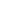 